IEEE P802.11
Wireless LANsSummary:The following changes are suggested for the MAC simulator section of the simulation scenario document [1]:ProbeDelayRemove 24kbps CodecChange figure to add ProbeDelay Remove BeaconSuggest to use table instead of piecharts. Just tables of the operation time/energy in PHY states are more informative and are more convenient for comparing results from different contributors.Strawpoll: Do you agree to adopt the changes below to 11-14-980r5?Proposed text changes in <Test 5: Power Save Mechanism Test>U-APSD test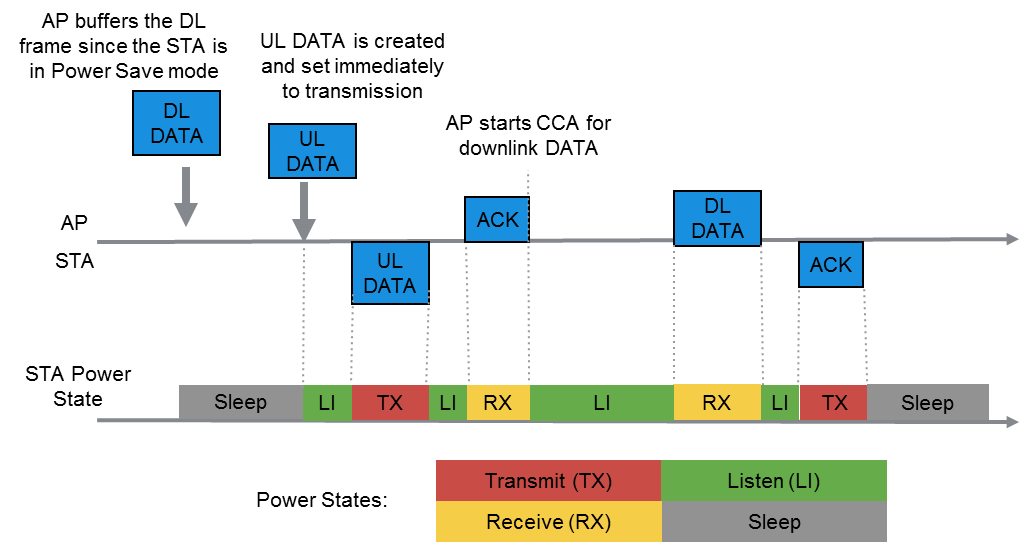 MSDU length:  120 bytes with CWmin=15  (once every 40 ms) for both uplink and downlinkPower save test parametersAIFS=DIFS=34usRTS/CTS [ OFF ] MCS = [ 0 ] Max SP Length = [ 4 ]Output: MAC throughput (breakdown) of time spent in each power state during the course of the simulation (breakdown) of energy consumed in each power state during the course of the simulationReference[1]	11-14/0980r05, “Simulation Scenarios”, Simone Merlin (Qualcomm)Proposed text to TGax Simulation Scenarios U-APSD testProposed text to TGax Simulation Scenarios U-APSD testProposed text to TGax Simulation Scenarios U-APSD testProposed text to TGax Simulation Scenarios U-APSD testProposed text to TGax Simulation Scenarios U-APSD testDate: Jan 14, 2015Date: Jan 14, 2015Date: Jan 14, 2015Date: Jan 14, 2015Date: Jan 14, 2015Authors and ContributorsAuthors and ContributorsAuthors and ContributorsAuthors and ContributorsAuthors and ContributorsNameCompanyAddressPhoneEmailYanchun LiHuawei TechnologyBantian Longgang Shenzhen 518129 P.R. China+86-15337257958liyanchun@huawei.comYunbo LiHuawei TechnologyBantian Longgang Shenzhen 518129 P.R. China+86-18666203037liyunbo@huawei.comZhou LanHuawei TechnologyBantian Longgang Shenzhen 518129 P.R. China+86-18565826350lanzhou1@huawei.comJarkko KnecktNokia CorporationOtaniementie 19b 02150 Espoo FinlandJarkko.kneckt@nokia.com